Publicado en Sigüenza-Guadalajara el 15/04/2021 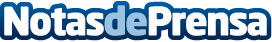 DeSpelta, galardonada por Ecovalia por la defensa de la producción ecológica en la categoría de EmpresaEl premio ha sido entregado, en el Ayuntamiento de Sigüenza,  por su alcaldesa, María Jesús Merino, y por el presidente y secretario de Ecovalia, Álvaro Barrera y Diego Granado, respectivamenteDatos de contacto:Javier Bravo949390850Nota de prensa publicada en: https://www.notasdeprensa.es/despelta-galardonada-por-ecovalia-por-la Categorias: Nacional Gastronomía Sociedad Castilla La Mancha Ecología Industria Alimentaria Emprendedores Restauración Consumo Premios Patrimonio http://www.notasdeprensa.es